SOLICITUD DE REGISTRO PARA CONSEJERAS Y CONSEJEROS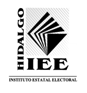 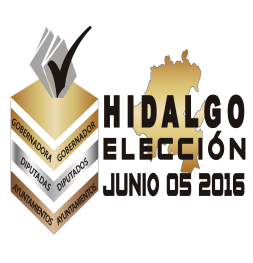  ELECTORALES DE LOS ÓRGANOS DESCONCENTRADOSINSTITUTO ESTATAL ELECTORALPROCESO ELECTORAL DE GOBERNADORA O GOBERNADOR, DIPUTADAS O  DIPUTADOS LOCALES Y AYUNTAMIENTOS 2015-2016.DATOS PERSONALES                                                                                                                                           MUNICIPIO: ____________________________________                  APELLIDO PATERNO                                        APELLIDO MATERNO                                           NOMBRE (S)DOMICILIO: ______________________________________________________________________________________________COLONIA: _____________________________________________                           C.P. _______________                  TELÉFONO: _______________________                                                                    CELULAR: _________________________LUGAR DE NACIMIENTO: ____________________________________                   FECHA DE NACIMIENTO: ________________________CLAVE DE ELECTOREDAD: __________                               SEXO: ___________________                        ESTADO CIVIL: ______________________GRADO MÁXIMO DE ESTUDIOS: _________________________________________________________________DATOS LABORALESOCUPACIÓN ACTUAL: ____________________________________________________________________________________________EXPERIENCIA PROFESIONAL: EXPERIENCIA ELECTORAL:ATENTAMENTE____________________________________________________________________________Nombre(s) y firma de la ciudadana o el ciudadano interesado